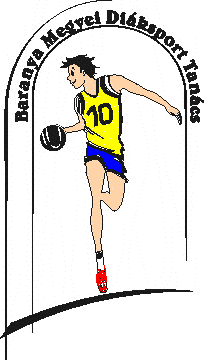 BARANYA MEGYEI DIÁKSPORT TANÁCS7623 Pécs, Koller u. 7. II/23.Telefon:70/3110736; E-mail: ngtp1954@gmail.com; Web: www.bmdiaksport.hu KÉZILABDA DIÁKOLIMPIA 2018/19III. korcsoport FIÚMEGYEI DÖNTŐ Komló, 2019. 03.19.Komló, Gagarin Általános Iskola tornaterme (7300 Komló, Bányász u. 1.)CSOPORTBEOSZTÁSMÉRKŐZÉSEKA Megyei döntő eredményei:Jedlicska Zsolt sk.		          	   				  szakág-vezető		          						  06 20 933 2260„A” csoport„B” csoportKomló I.Pécs I.Siklós I.Komló II.Szigetvár I.Vajszló I.9.00A1-A2Komló I.Siklós I.9.40B1-B2Pécs I.Komló II.10.20A2-A3Siklós I.Szigetvár I.11.00B2-B3Komló II.Vajszló I.11.40A3-A1Szigetvár I.Komló I.12.20B3-B1Vajszló I.Pécs I.13.005. helyértA/III.B/III.13.403. helyértA/II.B/II.14.20DöntőA/I.B/I.